경기장 안팎에서 펼쳐지는 최고의 퍼포먼스: 제니스, 카본 파이버 소재로 완성된 데피 익스트림 모델을 최초로 선보이다야생을 누비며 사람의 손길이 닿지 않은 자연 본연의 매력을 탐구해온 제니스가 미래의 모터스포츠 세계에 경의를 표합니다. 최초로 카본 파이버 소재를 사용해 스포티한 디자인을 구현한 데피 익스트림을 만나보세요.전 세계에서 가장 빠르고 정확한 오토매틱 크로노그래프 무브먼트를 탑재한 타임피스이자 다양한 환경에서도 굳건히 버티는 데피 익스트림은 혁신을 지향하는 제니스 매뉴팩처의 정신을 바탕으로 탄생했습니다. 데피 익스트림은 또한 견고하고 탁월한 성능이 돋보이는 데피 컬렉션의 매력이 더욱더 돋보이는 작품이기도 합니다. 2021년, 과감하면서도 견고한 디자인에 역사상 가장 혁신적인 제니스의 0.01초 고주파 크로노그래프를 탑재해 완성되었던 데피 익스트림은 가혹한 환경을 버텨내는 것 그 이상의 탁월한 성능을 입증하며 익스트림 E(Extreme E)의 첫 번째 시즌에서 뛰어난 활약을 펼쳤습니다. 이번에 제니스는 전 세계 최초의 오프로드 전기차 레이싱 챔피언십이자 공식 타임키퍼 및 창립 파트너로 함께하고 있는 익스트림 E에서 영감을 받아, 카본 파이버 소재로 스포티한 디자인을 구현한 데피 익스트림을 선보입니다.내구성이 뛰어난 카본 파이버 소재는 놀라울 만큼 가벼운 무게에 화려한 디자인이 돋보이는 케이스를 비롯해 푸셔 및 크라운에도 사용되었습니다. 자동차 및 항공 산업을 포함한 여러 분야에서 널리 사용되는 카본 파이버 소재는 메탈 소재로는 구현할 수 없는 특별한 성능을 선보이며, 최첨단 기술이 깃든 독보적인 디자인으로 한층 매력을 더합니다. 각진 형태의 대담한 기하학 구조가 돋보이는 케이스에는 마이크로블래스트 처리된 티타늄 소재의 푸셔 부분과 12개의 면으로 이루어진 베젤이 자리잡고 있습니다.일체형 케이스의 내부를 살펴보면, 레이싱 스타일의 컬러풀한 디자인으로 완성된 다층 구조의 오픈 다이얼을 통해 익스트림 E에서 펼쳐지는 레이스들의 특색을 살린 “X 프리(X Prix)” 컬러 팔레트를 엿볼 수 있습니다. 0.01초 크로노그래프 스케일에는 밝은 옐로우 컬러의 마커를 매치하고, 틴트 처리된 사파이어 크리스탈 소재로 완성된 다이얼의 크로노그래프 카운터는 밝은 블루, 그린 및 화이트 컬러에 조화로운 매칭 컬러의 스몰 핸즈가 탑재되어 더욱 매력적인 디자인을 완성합니다. 다이얼의 일부분과 케이스백에서는 0.01초 단위로 시간을 측정할 수 있는 가장 빠른 오토매틱 고주파 크로노그래프 칼리버를 감상할 수 있으며, 이와 함께 5Hz(36,000VpH)로 박동하는 시간 측정용 이스케이프먼트와 50Hz(360,000VpH)로 크로노그래프 기능을 제공하는 이스케이프먼트가 탑재되어 있습니다.데피 익스트림은 케이스백에 자리잡은 간편한 스트랩 교체 메커니즘을 활용하여 별도의 도구 없이도 기발하고 직관적인 방식으로 스트랩을 교체할 수 있습니다. 스트랩은 마이크로블래스트 처리된 티타늄 소재의 폴딩 버클이 장착된 질감을 살린 블랙 러버 스트랩, 질감을 살린 레드 러버 스트랩, 그리고 카본 파이버 버클을 갖춘 블랙 벨크로 스트랩 등 총 3가지로 제공됩니다.2022년 2월 사우디 아라비아에서 열리는 데저트 X 프리(DESERT X Prix)를 시작으로 더욱 화려하고 짜릿한 경기를 선보일 익스트림 E의 두 번째 시즌을 맞이하여 제니스는 향후 개최될 각각의 레이스를 기념하는 스페셜 에디션을 출시할 예정입니다.제니스: 꿈을 향한 도전.제니스는 어려움을 극복하고 꿈을 추구하며 이를 이뤄내는 모든 이들에게 영감을 선사하고자 합니다. 1865년 설립 이후 제니스는 최초로 현대적 의미의 시계 매뉴팩처로 자리 잡았으며, 제니스 시계는 영국해협 횡단 비행으로 역사의 한 페이지를 장식한 루이 블레리오(Louis Blériot)부터 성층권 자유낙하 기록을 세운 펠릭스 바움가트너(Felix Baumgartner)에 이르기까지 큰 꿈을 꾸며 불가능을 이루기 위해 노력해온 특별한 인물들과 함께해왔습니다. 제니스는 또한 2020년 최초로 데피 미드나잇을 제작하여 과거와 현재의 선구적인 여성들의 업적을 기념하며 그들에게 주목합니다. 길잡이별을 따라 혁신을 거듭하는 제니스는 뛰어난 인하우스 방식으로 자체 개발 및 제작한 무브먼트를 선보입니다. 제니스는 1969년 세계 최초의 오토매틱 크로노그래프 칼리버인 엘 프리메로를 출시한 이후, 0.1초의 정밀성을 갖춘 크로노마스터 스포츠와 0.01초의 정밀성을 갖춘 데피 21을 통해 눈 깜짝할 순간의 시간을 마스터했습니다. 제니스는 1865년부터 지금까지 대담한 도전으로 한계를 뛰어넘는 이들과 함께 스위스 워치메이킹의 미래를 만들어가고 있습니다. 지금이 바로 나만의 꿈을 향해 손을 뻗을 시간입니다.데피 익스트림레퍼런스: 10.9100.9004/22.I200핵심 사항: 더 강력하고 대담한 디자인. 0.01초 크로노그래프 무브먼트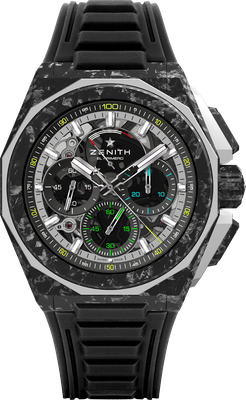 제니스만의 시그니처인 초당 1회 회전수의 역동적인 성능(크로노 핸즈용). 시계용 이스케이프먼트 1개(시간당 36,000회 - 5Hz), 크로노그래프용 이스케이프먼트 1개(시간당 360,000회 - 50 Hz)크로노미터 인증. 스크류-인 크라운. 교체 가능한 스트랩 시스템. 스트랩 2개 포함: 블랙 마이크로블래스트 처리된 티타늄 폴딩 버클을 장착한 러버 스트랩 1개 & 카본 버클을 장착한 벨크로 스트랩 1개. 사파이어 다이얼.무브먼트: 엘 프리메로 9004 오토매틱 진동 수 36,000VpH(5Hz) 파워 리저브: 최소 50시간기능: 0.01초 크로노그래프 기능. 12시 방향에 위치한 크로노그래프 파워 리저브 인디케이션. 중앙에 위치한 아워 및 미닛 핸즈. 9시 방향에 위치한 스몰 세컨즈. 초당 1회 회전하는 센트럴 크로노그래프 핸드, 3시 방향에 위치한 30분 카운터, 6시 방향에 위치한 60초 카운터마감: 무브먼트에 블랙 컬러 메인 플레이트+새틴 마감 처리된 블랙 컬러 스페셜 로터가격 24900 스위스 프랑소재: 카본 & 마이크로블래스트 처리된 티타늄방수: 20ATM다이얼: 블랙 카운터 3개를 탑재한 틴트 처리된 사파이어
아워 마커: 로듐 도금, 각면 처리 및 슈퍼루미노바 SLN C1 코팅핸즈: 로듐 도금, 각면 처리 및 슈퍼루미노바 SLN C1 코팅브레이슬릿 & 버클: 블랙 러버. 블랙 DLC 코팅 처리된 티타늄 트리플 폴딩 클래스프. 레드 러버 스트랩 및 카본 버클을 장착한 블랙 벨크로 스트랩 추가 제공. 